2022 Joyce Krane Estuary Challenge rules and scoringOne team member must attend briefing on 18th November at the Back Beach carpark, Karratha starting at 1900.All vessels must be registered and carry all required safety equipment.All skippers must have an appropriate Skippers Ticket.All persons fishing must have a WA Recreational Fishing License.Fish must be captured on a rod and reel. (As this is non- line class event the use of braided lines is permitted)Only 1 rod per person to be used at any time.Maximum leader and double line is 6ft (1.82m).Teams must have 1 adult and a maximum of 5 persons.Champion team score is capped at the 10 longest fish of each species per boat (except Barramundi which is unlimited).Individual score is capped at the 8 longest of each species per person (except Barramundi which is unlimited).Scoring is 1 point for 1cm for all species except Queenfish that will be ½ a point per 1cm. All fish must be measured and released only (fish taken will not count).All fish must have a photo taken whilst on a brag mat or fish ruler with the King Bay Game Fishing Club sticker that is provided in your boat bag. Fish measurements to the fork of the tail. The photo must be made available to view at weighmasters request. If photo is not provided on request, the fish will not count.Brag mats are available for purchaseIn the event of a tie count back will apply and the fish caught first will win.Fishing area is from Boat passage to Cleaverville > South and all the creeks within.Boats that finish early or pull out must notify the KBGFC ASAP so all boats can be accounted for. Please phone 0448485572 if your team returns early or notify the weighmaster at the back beach.Lines in at 0530 both days.  Lines out 1700 Saturday and 16:30 SundayScore sheets must be returned to the Estuary Challenge Weighmaster between 1700 and 1830 Saturday at the Back-Beach ramp.Score sheets must be returned to the Estuary Challenge Weighmaster between 1700 and 1800 Sunday at the Back-Beach ramp.Anyone can hand in score sheets on behalf of the team within specified times above.Teams will be asked to review their scores with the weighmaster on Sunday evening once scoring has been completed.This is a family friendly fishing competition and un-sportsman like behaviour will result in disqualification.All decisions and actions will be at committee discretion and will be final.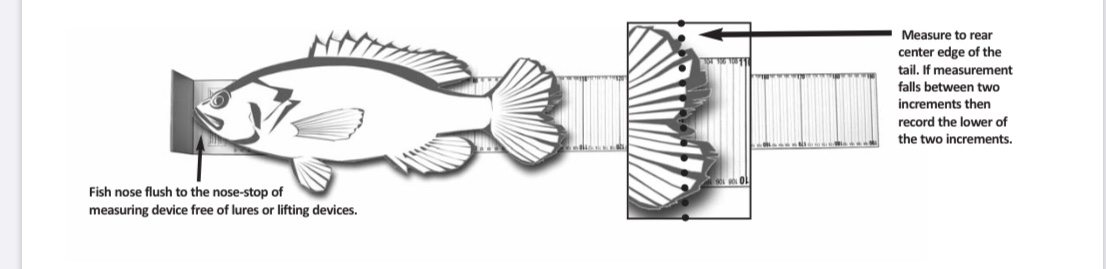 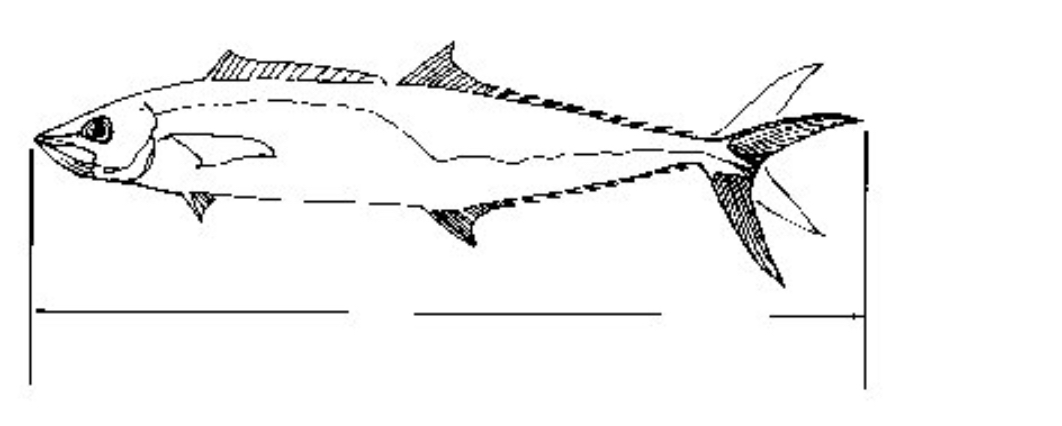 